Edmonton Office	Calgary Office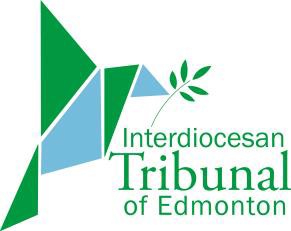 8421 – 101 Avenue NW	120 – 17 Avenue SW Edmonton, AB	T6A 0L1	Calgary, AB	T2S 2T2Tel. (780) 469-4446	Tel. (403) 218-5517Fax. (780) 469-2880	Fax. (403) 264-0526Email: tribunal@caedm.ca	Email: tribunal@calgarydiocese.caWebsite: www.edmontontribunal.caPRELIMINARY STUDY FOR A DECLARATION OF NULLITYEnclosed you will find an outline of information to begin the process of reviewing a marriage for a possible Declaration ofNullity. Please note the following instructions:1.	Complete every question. Make sure facts and dates are accurate. The Petitioner is you. The Respondent is your former spouse.2.	As the Church desires to extend Christ’s Mercy for the salvation of the Faithful and God’s people, the Interdiocesan Tribunal of Edmonton does not collect a fee to offset the cost of a Declaration of Nullity. However, as one may well appreciate, fixed costs remain as a part of the process; therefore, a donation is always most welcome and received with deep gratitude. Please speak to your Case Instructor if you are interested in making a donation.3.	In order to expedite your case, marriage and divorce documents must accompany this application.For all marriages celebrated in a Catholic Church in Canada, please obtain:	A copy of the Marriage Certificate issued by the parish	A copy of the Divorce Decree Absolute (the Certificate of Divorce only, not the entire judgement.)For marriages celebrated in a Catholic Church outside of Canada, please obtain:	A copy of the Marriage Certificate issued by the parish	A copy of the Divorce Decree Absolute (the Certificate of Divorce only, not the entire judgement.)For civil or non-Catholic marriages, please obtain:	A certified copy of the Marriage Registration (available from a Registries Office/Vital Statistics Office in the Province or place of marriage)	A copy of the Divorce Decree Absolute (the Certificate of Divorce only, not the entire judgement)	A copy of the Certificate of Baptism, or an Affidavit of Non-Baptism, for both parties.4.	An  average  case  takes  approximately  twelve  (12)  months  or  more  from  the  time  the  Petitioner  is interviewed.Whenever possible, the most abbreviated process is chosen.5.	If you have been married more than once, and your former spouse is still living, a separate application form must be submitted for  each previous marriage.6.	You are required to provide current contact information for your spouse. If not possible, please provide the name and contact information of a relative of your former spouse.7.	In preparing your statement, please be aware that the Tribunal keeps all information received in this study confidential.8.	In submitting this application, there are no civil effects to a Church declaration. This process is a Church matter only.9.	Please do not make any plans for marriage in the Catholic Church until you have received a Declaration of Nullity.The Tribunal bears no responsibility for any promises or guarantees made for any wedding date that is scheduled before the completion of the case.10.  If you have any questions or require further information, please contact the Tribunal Office or speak to your Pastor.11.  Please meet with your Parish Priest or Parish Pastoral Associate in order to complete the application. They will submit your application on your behalf.PETITIONER	RESPONDENTFirst & Middle NameLast NameMaiden Name (Female)Full Mailing AddressHome Phone Number Work Phone Number Cell Phone NumberEmail AddressOccupationDate of Birth(Date: dd/mmm/yy)	(Date: dd/mmm/yy)Place of BirthPresent ReligionPrevious ReligionDate of Baptism(Date: dd/mmm/yy)	(Date: dd/mmm/yy)Church of Baptism(Name, City & Province or State)	(Name, City & Province or State)Father’s Name Father’s Religion Father’s Address Father’s Phone Number Mother’s Name Mother’s Maiden Name Mother’s Religion Mother’s AddressMother’s Phone NumberMARRIAGEWedding:Date (dd/mm/yyyy)	Name of Church or other locationIf either party was Catholic, did this marriage take place outside the Catholic Church?	Yes ☐ No ☐Was there a Catholic Ceremony (a.k.a. Convalidation) later? Yes  ☐ No ☐If yes:Name of Catholic Church	City, Province/State, Country	Date (dd/mmm/yyyy)CHILDREN BORN OR ADOPTED IN THIS MARRIAGE (Names and dates of birth of all children born/adopted)Who has custody of the children?N.B.   PLACES OF RESIDENCE DURING YOUR MARRIAGE (Please list all places of residence during your marriage)City/Town	Years of ResidenceSEPARATIONSDates and duration of temporary separations?DATE AND PLACE OF FINAL SEPARATIONA COPY OF THE DIVORCE DECREE ABSOLUTE MUST ACCOMPANY THE APPLICATION FORMDate of Decree ABSOLUTE/Certificate of Divorce:Have you ever made a request for a Declaration of Nullity of your marriage to this or any other Tribunal?Yes ☐ No ☐ If yes, please give details (including place of Tribunal and date submitted):Place of Tribunal:	Case #	Date Submitted: Explanation:OTHER MARRIAGES1.   Was this your first marriage (whether in a church or civilly)? Yes ☐ No ☐2.   Was it the Respondent’s (your previous spouse) first marriage (whether in a church or civilly)? Yes ☐ No ☐If no to question(s) #1 or #2, list all previous marriages prior to this marriage under study:Have you remarried since the breakup of the marriage under study? Yes  ☐ No  ☐ If yes, give full details regarding each subsequent marriage (in chronological order): (Include a separate sheet to give full details for each subsequent marriage) 4.   If you are not presently married, are you dating with a view to marriage? Yes  ☐ No ☐ Full Name (include Maiden Name):                                                                                          Religion: His/her address:His or her marital status:	Single ☐ Divorced ☐ Widowed ☐If previously married, has a civil divorce been obtained?	Yes ☐ No ☐If divorced, has he/she been declared free to marry in the Catholic Church?	Yes ☐ No ☐[Reminder: His or her previous marriage(s) may also need to receive a Declaration of Nullity before any marriage in the Catholic Church can take place, regardless of the religion of the intended spouse, or the type of ceremony they previously had. Please contact our office for further information.]5.   Has the Respondent entered into a subsequent marriage? Yes ☐ No ☐Name of present spouse:		Religion (if known): Previous marital status:	Single ☐ Divorced ☐ Widowed ☐WITNESSESA Declaration of Nullity cannot be processed without witnesses. Please list at least four knowledgeable witnesses whom you feel would have pertinent information about your courtship and marriage, and would be willing to describe the relationship as they saw it. Please contact each person you name and inform them that they will be contacted by the Tribunal Office.Witness 1:Witness 2:Witness 3:Witness 4:Summary of Courtship and Married LifeYou are required to provide a summary of your relationship during the courtship and marriage with the Respondent. Please use the following questions to guide you in your summary; it should be typed or clearly written. The information you provide here is used for the initial evaluation of your case. A formal interview, set at a later date, will provide an opportunity for you to give more detail.Dates and Time Spans	When did the two of you first meet (approximate date)?	How soon after meeting did you begin to date?	How long did you date before the engagement (year and months)?	How long were you engaged before the wedding (year and months)?	Ages on the day of the wedding (both Petitioner and Respondent).Characteristics of Courtship and Engagement	Identify  and describe  any  problem(s)  during  the  courtship and engagement.  (e.g.: psychological  or emotional problems, instability, arguing, abuse (emotional and/or physical), breakups, drugs/ alcohol/pornography abuse, premarital pregnancy, unfaithfulness, etc.)	Describe any circumstance(s) under which either or both of you would have considered divorce. (e.g.:infidelity, impotence, lack of security, family background, religious teachings, etc.)	Describe any condition(s) either of you might have required to get married or stay in the marriage. (e.g.:“I’ll marry you only if…,” family expectations, arranged marriage, pre-marital sex/pregnancy etc.)	Describe the attitude each of you had toward having children in the marriage.	Were there issues during childhood/upbringing/pre-marital adulthood that negatively influenced the perspective of being in a relationship, or contributed to the individual personal problems, of either party?	Was anyone concerned about you entering into marriage with the Respondent? Who? What reasons?Wedding Day	Describe anything unusual or abnormal that happened on the day of the wedding.	What were your emotions or behaviours like on that day? The Respondent’s?Marriage	When did the problems begin in the marriage?	Did the problems identified during the courtship/engagement continue into the marriage? What kind?	Describe any other problem(s) that you may have encountered during the marriage? When did they emerge?	Were there pre-existing issues or problems with you/the Respondent that that you were made aware of after the marriage took place? If so, what were they and when did you find out? (e.g.: mental illness, other medical condition, childhood abuse (of any kind), addictions, etc.)Separation and Divorce	Explain the reason for any temporary separation(s) prior to the final one. Why did you get back together each time?	What was the final or leading reason(s) for ending the marriage? Who sought the divorce? Was the decision to seek a divorce an amicable agreement, or was it contested?	Are all moral and civil obligations, including child support, being met by both of you? If not, describe.COUNSELLING:If there were any attempts at pre-marital, marital, psychological, or other types of counselling, please give the names and address of any counsellor(s) or therapist(s) you wish to include. The opinions and observations of counsellors or therapists may be helpful in our deliberations. You will be asked to sign a release for these records. [Please note we can only seek consent of your individual reports. For counsellors or therapists sought by the Respondent, those records will need his/her consent.]OTHER EVIDENCEInclude with your application any other pertinent evidence to support your petition. These would include letters, emails, police reports, legal documents (e.g. court orders, restraining orders, etc.), or other documentation.AGREEMENT OF UNDERSTANDINGAs the Petitioner, please read the following statements. By signing, you indicate your understanding and agreement. If you have any concerns, please contact the Tribunal Office of your area prior to submitting the form.1.   The acceptance of this petition is to not be interpreted as a guarantee that a Declaration of Nullity will be granted.2.   There are no civil effects to a Church Declaration of Nullity. This process is purely a Church matter.3.   Church Law states that the Respondent is to be notified of the case and given a chance to participate in the process; he/she has a right to participate at any point. They also have the right to appoint an Advocate/Procurator to act on their behalf. The Petitioner must provide contact information for the Respondent; if that information is unknown, then the contact information of a close relative. The lack of information for the Respondent will slow the process of investigation. If the Respondent absolutely cannot be found or contacted, the Petitioner is to notify the Tribunal.4.   The time needed to reach a decision in each case cannot be determined due to a variety of factors. An average  case  takes  approximately  twelve  (12)  months  from  the  time  the  Petitioner  is  interviewed. Whenever possible, the most abbreviated process is chosen.5.   Both the Petitioner and the Respondent have the right to appeal the decision to the Canadian AppealTribunal or the Roman Rota.6.   No  plans should be  made,  nor is a  date  to  be set,  for  marriage within  the Catholic Church  until a Declaration  of  Nullity  has  been  granted.  The  Tribunal  bears  no  responsibility  for  any  promises  or guarantees made for a wedding date that is scheduled before a completion of a case.7.   Please inform the Tribunal of any changes to the contact information of yourself, the Respondent, or theWitnesses listed.8.   The process is highly confidential and privacy must be maintained. The Tribunal staff will not enter into correspondence or discussions with any other party, including a proposed future spouse or family members.I, the undersigned, hereby testify that I am presenting this case in good faith , and that the statements provided herein are true, to the best of my knowledge. In view of the information provided, I am requesting the Church’s evaluation concerning the validity of this marriage. I understand the instructions above and agree to abide by them.Petitioner Signature                                                                                 Name (Print)                                                                                           DateNote: Please meet with your Parish Priest, or Parish Pastoral Associate, in order to complete this form. They will submit your application on your behalf.THIS SECTION IS TO BE COMPLETED BY THE PARISH PRIEST OR PARISH PASTORAL ASSOCIATETo assist in this work of mercy, we would greatly appreciate any information you are able to provide to the following questions. Use additional paper if needed.1.   What is your name, address, and present assignment?2.   Please indicate:a.    How long and how well have you known the Petitioner?b.   Do you know the Respondent? If so, how long and how well have you known the Respondent?c.	How familiar are you with the marital problems in this union?d.   Your assessment of the Petitioner’s character and truthfulness.Please submit this Preliminary Study Form for a Declaration of Nullity immediately to the Tribunal Office. Your cooperation on behalf of the Petitioner is greatly appreciated.Pastor or Parish Pastoral Associate Signature	Name (Print)	DateName of Parish	Address	City/Town/Province or StateINTERNAL USE ONLYDate Received at TribunalCase NumberCase InstructorCityProvince/StateCountryBefore a:Priest ☐Minister ☐Justice of the Peace/Civil Official  ☐Other:  ☐ 	Was it the marriageof the Petitioner or the Respondent?Full Name & Religion of Former Spouse(include maiden name of female)Place & Date of Marriage(include name of Church or Venue , City & Province or State)Did the marriage receive a“Nullity” in the CatholicChurch prior to your union?Pet ☐ Resp ☐Yes ☐ No ☐ Unsure  ☐Pet ☐ Resp ☐Yes ☐ No ☐ Unsure  ☐Pet ☐ Resp ☐Yes ☐ No ☐ Unsure  ☐Full Name (include Maiden Name): Full Name (include Maiden Name): Religion: City, Province/State of Marriage: City, Province/State of Marriage: City, Province/State of Marriage: Date of Marriage:  Date of Marriage:  Place of Marriage (Church/Venue): Place of Marriage (Church/Venue): Place of Marriage (Church/Venue): Marital status at time of marriage: Marital status at time of marriage: Marital status at time of marriage: Marital status at time of marriage: Single  ☐  Divorced  ☐  Widowed  ☐  Single  ☐  Divorced  ☐  Widowed  ☐  Single  ☐  Divorced  ☐  Widowed  ☐  Single  ☐  Divorced  ☐  Widowed  ☐  Single  ☐  Divorced  ☐  Widowed  ☐  Single  ☐  Divorced  ☐  Widowed  ☐  Was this person declared free to marry in the Catholic Church? Was this person declared free to marry in the Catholic Church? Was this person declared free to marry in the Catholic Church? Was this person declared free to marry in the Catholic Church? Was this person declared free to marry in the Catholic Church? Was this person declared free to marry in the Catholic Church? Yes  ☐ No  ☐ Yes  ☐ No  ☐ Yes  ☐ No  ☐ Yes  ☐ No  ☐ How? Are you still together in this marriage? Are you still together in this marriage? Are you still together in this marriage? Are you still together in this marriage? Are you still together in this marriage? Yes  ☐ No  ☐ Yes  ☐ No  ☐ Yes  ☐ No  ☐ Yes  ☐ No  ☐ Yes  ☐ No  ☐ If not, has a civil divorce been obtained? If not, has a civil divorce been obtained? If not, has a civil divorce been obtained? If not, has a civil divorce been obtained? If not, has a civil divorce been obtained? Yes  ☐ No  ☐ Yes  ☐ No  ☐ Yes  ☐ No  ☐ Yes  ☐ No  ☐ Yes  ☐ No  ☐ If divorced, did you marry again after this union? If divorced, did you marry again after this union? If divorced, did you marry again after this union? If divorced, did you marry again after this union? If divorced, did you marry again after this union? Yes  ☐ No  ☐  (Include another sheet for the next marriage) Yes  ☐ No  ☐  (Include another sheet for the next marriage) Yes  ☐ No  ☐  (Include another sheet for the next marriage) Yes  ☐ No  ☐  (Include another sheet for the next marriage) Yes  ☐ No  ☐  (Include another sheet for the next marriage) Name:Name:Name:Name:Address:Address:Address:City:City:City:City:Postal Code:Postal Code:Postal Code:Phone number:Phone number:Phone number:Phone number:Email:Email:Email:Relationship to Petitioner: Relationship to Petitioner: Relationship to Petitioner: Relationship to Petitioner: Years known:Years known:Years known:This witness has information regarding: (check all that apply)This witness has information regarding: (check all that apply)This witness has information regarding: (check all that apply)This witness has information regarding: (check all that apply)This witness has information regarding: (check all that apply)This witness has information regarding: (check all that apply)This witness has information regarding: (check all that apply)My childhood □My ex-spouse’s childhood □Courtship □Courtship □Courtship □Married life □Marital problems □Why do you think he/she would be a good witness?Why do you think he/she would be a good witness?Why do you think he/she would be a good witness?Why do you think he/she would be a good witness?Why do you think he/she would be a good witness?Why do you think he/she would be a good witness?Why do you think he/she would be a good witness?Translator required? Yes □ No □Translator required? Yes □ No □Translator required? Yes □ No □Language for translator:Language for translator:Language for translator:Language for translator:Name:Name:Name:Name:Address:Address:Address:City:City:City:City:Postal Code:Postal Code:Postal Code:Phone number:Phone number:Phone number:Phone number:Email:Email:Email:This witness has information regarding: (check all that apply)This witness has information regarding: (check all that apply)This witness has information regarding: (check all that apply)This witness has information regarding: (check all that apply)This witness has information regarding: (check all that apply)This witness has information regarding: (check all that apply)This witness has information regarding: (check all that apply)My childhood □My ex-spouse’s childhood □Courtship □Courtship □Courtship □Married life □Marital problems □Why do you think he/she would be a good witness?Why do you think he/she would be a good witness?Why do you think he/she would be a good witness?Why do you think he/she would be a good witness?Why do you think he/she would be a good witness?Why do you think he/she would be a good witness?Why do you think he/she would be a good witness?Translator required? Yes □ No □Translator required? Yes □ No □Translator required? Yes □ No □Language for translator:Language for translator:Language for translator:Language for translator:Name:Name:Name:Name:Address:Address:Address:City:City:City:City:Postal Code:Postal Code:Postal Code:Phone number:Phone number:Phone number:Phone number:Email:Email:Email:Relationship to Petitioner: Relationship to Petitioner: Relationship to Petitioner: Relationship to Petitioner: Years known:Years known:Years known:This witness has information regarding: (check all that apply)This witness has information regarding: (check all that apply)This witness has information regarding: (check all that apply)This witness has information regarding: (check all that apply)This witness has information regarding: (check all that apply)This witness has information regarding: (check all that apply)This witness has information regarding: (check all that apply)My childhood □My ex-spouse’s childhood □Courtship □Courtship □Courtship □Married life □Marital problems □Why do you think he/she would be a good witness?Why do you think he/she would be a good witness?Why do you think he/she would be a good witness?Why do you think he/she would be a good witness?Why do you think he/she would be a good witness?Why do you think he/she would be a good witness?Why do you think he/she would be a good witness?Translator required? Yes □ No □Translator required? Yes □ No □Translator required? Yes □ No □Language for translator:Language for translator:Language for translator:Language for translator:Name:Name:Name:Name:Address:Address:Address:City:City:City:City:Postal Code:Postal Code:Postal Code:Phone number:Phone number:Phone number:Phone number:Email:Email:Email:Relationship to Petitioner: 	Years known:Relationship to Petitioner: 	Years known:Relationship to Petitioner: 	Years known:Relationship to Petitioner: 	Years known:Relationship to Petitioner: 	Years known:Relationship to Petitioner: 	Years known:Relationship to Petitioner: 	Years known:This witness has information regarding: (check all that apply)This witness has information regarding: (check all that apply)This witness has information regarding: (check all that apply)This witness has information regarding: (check all that apply)This witness has information regarding: (check all that apply)This witness has information regarding: (check all that apply)This witness has information regarding: (check all that apply)My childhood □My ex-spouse’s childhood □Courtship □Courtship □Courtship □Married life □Marital problems □Why do you think he/she would be a good witness?Why do you think he/she would be a good witness?Why do you think he/she would be a good witness?Why do you think he/she would be a good witness?Why do you think he/she would be a good witness?Why do you think he/she would be a good witness?Why do you think he/she would be a good witness?Translator required? Yes □ No □Translator required? Yes □ No □Translator required? Yes □ No □Language for translator:Language for translator:Language for translator:Language for translator: